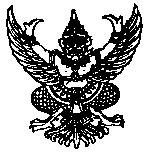 บันทึกข้อความส่วนราชการ ศูนย์วิจัยพหุลักษณ์สังคมลุ่มน้ำโขง คณะมนุษยศาสตร์และสังคมศาสตร์ โทร.45899ที่ ศธ.0514.8.1/ศวพ.			วันที่     		พฤษภาคม 2560เรื่อง	ขอรับทุนสนับสนุนการการทำวิทยานิพนธ์ระดับบัณฑิตศึกษาเรียน	ผู้อำนวยการศูนย์วิจัยพหุลักษณ์สังคมลุ่มน้ำโขง (ผ่านรองผู้อำนวยการฝ่ายวิจัย)		ตามที่ดิฉัน/นาย.............................................................นักศึกษาสาขา........................คณะ............................ ระดับปริญญา...............................อาจารย์ที่ปรึกษา............................ ได้จัดทำวิทยานิพนธ์เรื่อง................................ จึงใคร่ขอรับทุนสนับสนุนการการทำวิทยานิพนธ์ระดับบัณฑิตศึกษาจากศูนย์วิจัยพหุลักษณ์สังคมลุ่มน้ำโขง เป็นจำนวนเงินทั้งสิ้น ...................บาท............บาทถ้วน) (จำนวนเงินที่ได้รับการสนับสนุนให้อ้างอิงตามพื้นที่การทำวิจัยตามเกณฑ์การให้ทุนสนับสนุนการทำวิทยานิพนธ์ของศูนย์วิจัยพหุลักษณ์สังคมลุ่มน้ำโขง) ได้แนบเอกสารประกอบการขออนุมัติ จำนวน 2 ชุด ดังรายการต่อไปนี้
1. บว 23
2.แบบเสนอโครงการวิจัย(เค้าโครงวิทยานิพนธ์) 		จึงเรียนมาเพื่อโปรดพิจารณาอนุมัติ  จักขอบพระคุณยิ่ง ......................................................( ลงนามมือ ชื่อ-นามสกุล ตัวบรรจง) 